附件3欢迎大家关注！“甘肃自然资源”微信公众号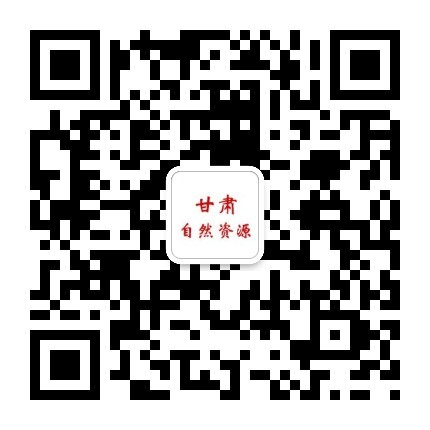 “甘肃自然资源”新浪微博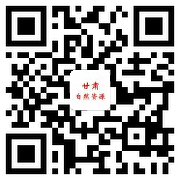 “甘肃自然资源报”微信公众号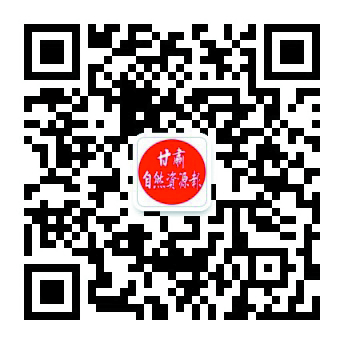 